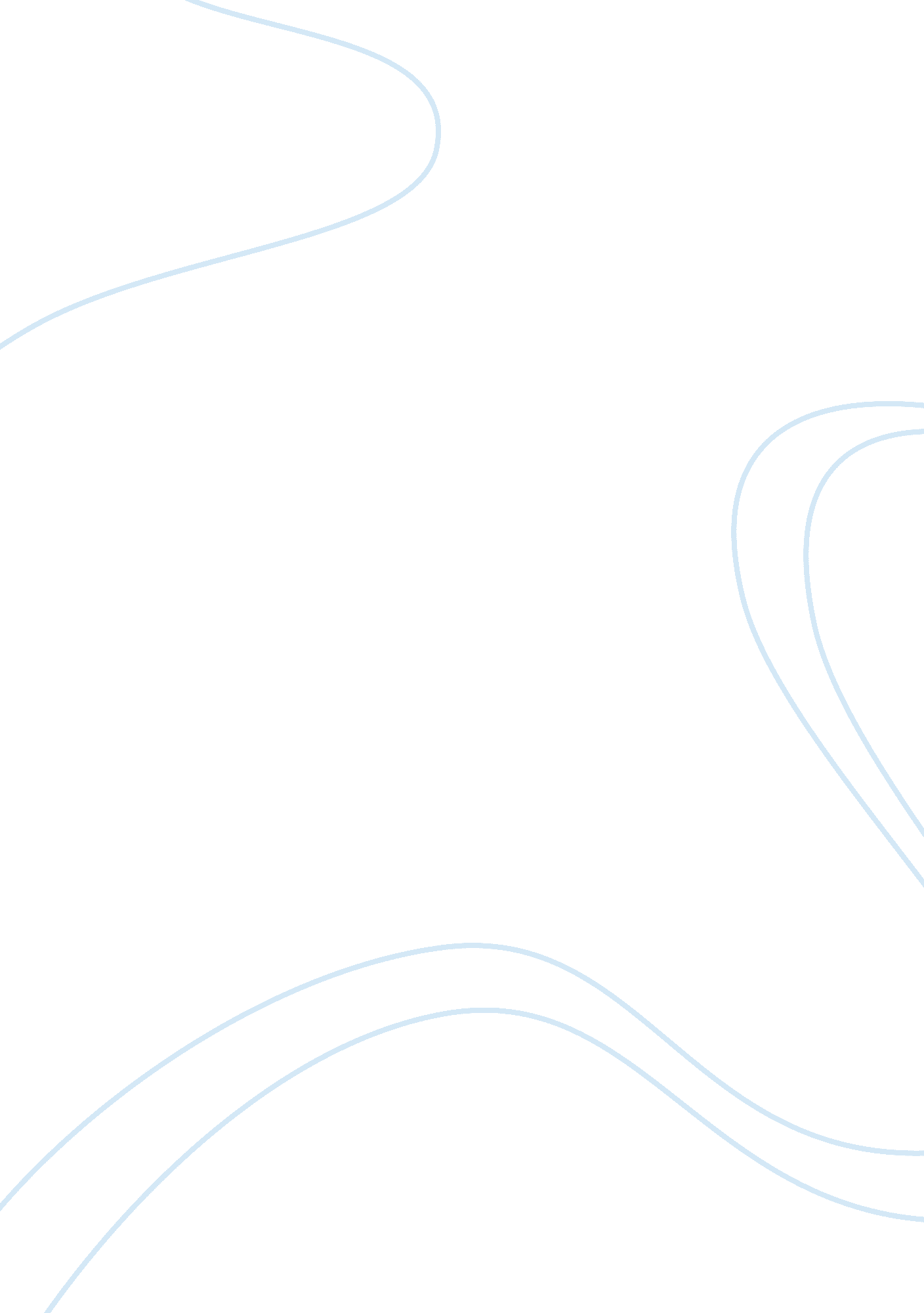 The participation of jews in the world warsHistory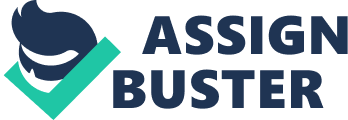 Because of this want, the powerful Jews made pacts with countries like Britain and the US to quash Germany. Germany has been taking care of the Jews who sought refuge from the Communists but the Jews just threw it all away and decided to play with fire by making themselves allies of Germany’s enemies. This basically made them traitors to the country that took care of them and made them rich. 
They say that the first bullet of World War II was fired when the Jews boycotted German products. This halted the German economy and naturally debilitated Germany. This prompted Germany to mark the Jewish stores and houses with swastikas, and this has been the common icon of discrimination in pop culture then talking about the start of World War II. What the rest of the world does not know is that this marking of the houses was just a retaliation because, naturally as a German, you also would not buy from the Jews because they were deliberately crippling the economy. It was an act of self-defense. 
The articles also shed some light on the Jews that were in constant communication with the German officials. The Zionists were lobbying themselves to be transferred to Palestine. As said earlier, they contacted the British too. They were very cunning negotiators. This sort of explains why they are very powerful even if they are small in number. They can actually manipulate people around them with their power. 
The articles do not exactly paint a good picture of the Jews because they appear scheming and unfair. These articles put Germany in a good light because it explains the actions that the Germans undertook and, however horrible, one can assume that they were acting out of defense and politics, not because of discrimination because of religion and beliefs as many kinds of the literature suggest. 